PROJET PÉDAGOGIQUE AVEC PARTICIPATION D'INTERVENANTS    EXTERIEURS À L'ENSEIGNEMENT DE L' EPS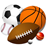 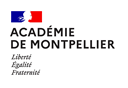 Pour toute intervention d’un intervenant extérieur, un projet pédagogique  sera impérativement rédigé et envoyé à l’IEN pour informationToute modification de mise en forme du document (toutes les cases sont nécessaires) engendrera  un refus du projet.Lors de l’élaboration du projet, il sera vérifié que les intervenants auxquels la ou les classes font appel sont agréés par la DSDEN. Les intervenants rémunérés doivent avoir une carte professionnelle en cours de validité  et seront inscrits sur le registre départemental des intervenants rémunérés.Élaborer 1 projet pédagogique par classe ,ou  par cycle et par activitéLe projet et l’organisation pédagogique sont élaborés sous la responsabilité du maître (ou des maîtres) en liaison avec l’(les) intervenant(s) extérieur(s).Projet pédagogique EPSORGANISATION PEDAGOGIQUE  Cochez le ou les type(s)de fonctionnement utilisé(s) (Cf: BO spécial n°7 du 23.09.1999 -page 11-)     Un seul groupe, encadrement conjoint    Deux groupes séparés, enseignant et intervenant ayant chacun un groupe en charge    Groupes dispersés, l’enseignant n’ayant en charge aucun groupe particulier (mais assurant la coordination      EMPLOI DU TEMPS (Préciser l'horaire exact)Circonscription :Circonscription :Ecole :    Commune :     Nom (s) de l’ (des) enseignant(s) :                                                                               Classe(s) et effectif (s):  ACTIVITELIEUX (caractéristiques spécifiques)NOM PRENOMQualité / parent agréé, MNS, ETAPS enseignantPréciser si intervenant bénévole ou rémunéré B/RAgrément à jour (réservé CPC)OUI – NON OUI – NON OUI – NON OUI – NON OUI – NON OUI – NON Date de la séance    1 :                          Durée d’une séance :  Nombre de séances prévues : Fréquence (nb de séances / semaine) :    Les objectifs générauxLes compétences ciblées :(cf programmes)    Objectifs :  (ce qu’il faut s’approprier)    Objectifs :  (ce qu’il faut s’approprier)    Aspects transversaux envisagésL’évaluation (fréquence, forme)MATINAPRES-MIDILUNDIMARDIMERCREDIJEUDIVENDREDI